HATHERSAGE PARISH COUNCILClerk – Mr. S. C. Wyatt, Heart of Hathersage, Main Road, Hathersage, S32 1BB.Mob: 07 432 422 470Email: Clerk@hathersageparishcouncil.gov.uk 29th August 2019HR, Grievance and Complaints Committee members,  	                                            Notice is given that you are summoned to attend a meeting of the HR Committee in the Sampson Room, Hathersage Memorial Hall on 4th September at 7.30 pm.  The Agenda for the meeting is set out below. Yours sincerely,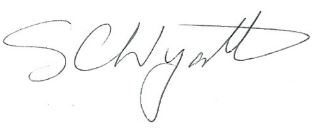 Clerk for Hathersage Parish Council.AGENDAThis is a closed meeting and not open to public attendance due to the personal and confidential matters that may be discussed. The minutes of the meeting will be recorded and presented to Hathersage Parish Council at its next meeting.1To note Apologies for Absence.2To decide any variation in the order of business.3Declaration of interests.4Approve minutes of the meeting 26th June 2019.5Pool closure and wages during autumn works – update.6Staff 1:1 feedback.7Bank Holiday Staffing issues.8Complaints received.9Pool staff job descriptions.10Role of professional advisor.11Clerk’s Report/Correspondence.12Items for next meeting.13Confirm date of next meeting.